   СОБРАНИЕ   муниципального образования «Холмский городской округ» РЕШЕНИЕот   31.01.2018 г. № 53/5-565Об утверждения Положения о казне муниципального образования «Холмский городской округ»В соответствии со ст. 215 Гражданского кодекса Российской Федерации от 30.11.1994 № 51-ФЗ, ст. 16 Федерального закона от 06.10.2003 № 131-ФЗ «Об общих принципах организации местного самоуправления в Российской Федерации», руководствуясь п.п. 5 п. 1 ст. 30, п.п. 7 п. 1 ст. 46 Устава муниципального образования «Холмский городской округ», Собрание муниципального образования «Холмский городской округ» РЕШИЛО:1. Утвердить Положение о казне муниципального образования «Холмский городской округ» (прилагается).2. Опубликовать настоящее решение в газете «Холмская панорама» и на официальных сайтах Собрания муниципального образования «Холмский городской округ» и администрации муниципального образования «Холмский городской округ».3. Контроль за исполнением настоящего решения возложить на постоянную комиссию по жилищно-коммунальному хозяйству и имуществу Собрания муниципального образования «Холмский городской округ» (Ким Ен Сун) и Комитет по управлению имуществом администрации муниципального образования «Холмский городской округ»  (Кутырев Ю.К.).Глава муниципального образования – председатель Собрания муниципального образования «Холмский городской округ»					    	             А.Н. БородинПриложениек решению Собраниямуниципального образования«Холмский городской округ»от 31.01.2018 г. № 53/5-565ПОЛОЖЕНИЕО КАЗНЕ МУНИЦИПАЛЬНОГО ОБРАЗОВАНИЯ«ХОЛМСКИЙ ГОРОДСКОЙ ОКРУГ»1. Общие положения1.1. Настоящее Положение разработано в соответствии со ст. 125, 126, 210, 212, 215 Гражданского кодекса Российской Федерации, ст. 41, 42 Бюджетного кодекса Российской Федерации, ст. 16, 49 Федерального закона «Об общих принципах организации местного самоуправления в Российской Федерации», Уставом муниципального образования «Холмский городской округ», определяет цели, задачи, порядок формирования казны муниципального образования «Холмский городской округ» (далее - муниципальная казна), порядок учета, управления и распоряжения имуществом, входящим в состав муниципальной казны, и контроля за его сохранностью и целевым использованием.1.2. Муниципальную казну составляют средства местного бюджета, а также имущество, находящееся в муниципальной собственности и не закрепленное за муниципальными унитарными предприятиями и муниципальными учреждениями на праве хозяйственного ведения и оперативного управления.1.3. Муниципальное образование «Холмский городской округ» отвечает по своим обязательствам имуществом, составляющим муниципальную казну, за исключением имущества, которое обеспечивает жизнедеятельность муниципального образования «Холмский городской округ».Обращенные к муниципальному образованию «Холмский городской округ» имущественные требования удовлетворяются, прежде всего, за счет средств местного бюджета.1.4. Финансирование всех необходимых мероприятий по содержанию, учету, эксплуатации, ремонту и охране имущества муниципальной казны осуществляется за счет средств местного бюджета, если иное не предусмотрено договорами о передаче его в пользование третьим лицам.1.5. Учет, оформление документов для государственной регистрации прав собственности на недвижимое имущество, составляющее муниципальную казну, осуществляет администрация муниципального образования «Холмский городской округ» через Комитет по управлению имуществом администрации муниципального образования «Холмский городской округ» (далее – Комитет) в соответствии с действующим законодательством и настоящим Положением.2. Цели и задачи управления и распоряжениямуниципальной казной2.1. Целями управления и распоряжения муниципальной казной являются:- создание и укрепление материально-финансовой основы местного самоуправления;-обеспечение обязательств муниципального образования в сфере гражданских правоотношений;- оптимизация структуры и состава собственности муниципального образования;- создание условий для эффективного использования муниципальной собственности в целях обеспечения жизнедеятельности муниципального образования «Холмский городской округ» и увеличения доходов местного бюджета;- создание условий для привлечения инвестиций и стимулирования предпринимательской активности на территории муниципального образования «Холмский городской округ».2.2. При управлении и распоряжении муниципальной казной решаются следующие задачи:- пообъектный учет имущества, составляющего муниципальную казну, и его движение (состав, способы приобретения, стоимость, износ и иные сведения);- контроль за сохранностью и использованием муниципального имущества по целевому назначению;- формирование информационной базы данных, содержащей достоверную информацию о составе муниципальной казны, стоимостных и иных характеристиках;- инвентаризация объектов муниципальной казны;- регистрация права собственности и оценка технического состояния и стоимости объектов муниципальной казны.3. Органы, управляющие объектами муниципальной казны3.1. Муниципальное образование «Холмский городской округ» самостоятельно осуществляет правомочия собственника в отношении имущества, входящего в состав муниципальной казны.3.2. От имени муниципального образования «Холмский городской округ» права собственника в отношении муниципального имущества, осуществляет Собрание муниципального образования «Холмский городской округ», глава муниципального образования «Холмский городской округ», администрация муниципального образования «Холмский городской округ», в соответствии с Уставом муниципального образования «Холмский городской округ» и муниципальными правовыми актами органов местного самоуправления муниципального образования «Холмский городской округ».4. Состав и источники образования муниципальной казны4.1. В состав муниципальной казны входит движимое и недвижимое имущество, находящееся в собственности муниципального образования «Холмский городской округ», не закрепленное за муниципальными предприятиями и учреждениями на праве хозяйственного ведения или на праве оперативного управления, а именно:- средства местного бюджета;- земли и земельные участки, находящиеся в муниципальной собственности;- нежилые здания, сооружения, помещения, в т.ч. объекты незавершенного строительства;- жилищный фонд;- сооружения;- оборудование и автотранспорт;- пакеты акций (доли) в уставном капитале хозяйствующих субъектов, иные ценные бумаги;- иное движимое и недвижимое имущество, не закрепленное за муниципальными предприятиями или учреждениями, иными юридическими и физическими лицами.4.2. Объекты муниципальной казны могут находиться как на территории муниципального образования, так и за его пределами.4.3. Источниками образования муниципальной казны может быть имущество:- созданное или приобретенное за счет средств местного бюджета;- переданное в муниципальную собственность в порядке, предусмотренном законодательством о разграничении государственной собственности на государственную и муниципальную;- переданное безвозмездно в муниципальную собственность юридическими и физическими лицами;- признанное, в установленном порядке бесхозяйным и поступившее в этой связи в муниципальную собственность в порядке, установленном действующим законодательством;- изъятое на законных основаниях из хозяйственного ведения и оперативного управления у муниципальных предприятий и учреждений;- оставшееся после ликвидации муниципальных предприятий и учреждений;- поступившее в собственность муниципального образования «Холмский городской округ» по другим, не противоречащим закону, основаниям.4.4. Включение в состав муниципальной казны имущества, образованного за счет источников, указанных в пункте 4.3 настоящего Положения, осуществляется на основании решений Собрания муниципального образования «Холмский городской округ» и постановлений администрации муниципального образования «Холмский городской округ», устанавливающих источник и порядок образования имущества.5. Порядок учета имущества в муниципальной казне5.1. Имущество, составляющее муниципальную казну, принадлежит на праве собственности муниципальному образованию «Холмский городской округ».5.2. Учет имущества, составляющего муниципальную казну, и его движение осуществляется «Комитетом» как в бюджетном учете, так и путем внесения соответствующей информации в Реестр муниципального имущества муниципального образования «Холмский городской округ».5.3. Имущество муниципальной казны при передаче его в пользование (безвозмездное пользование, доверительное управление, аренду и иные случаи передачи имущества) подлежит отражению в бухгалтерской отчетности организаций на забалансовых счетах, в случаях, предусмотренных действующим законодательством.5.4. Бюджетный учет объектов муниципальной казны ведется в программе "1С: Бухгалтерия", в которую вносятся следующие сведения:- инвентарный номер объекта;- наименование объекта;- адрес места нахождения объекта;- краткие технические характеристики объекта;- дата постановки объекта на учет в составе имущества муниципальной казны;- основание постановки объекта на учет в составе имущества муниципальной казны;- балансовая стоимость объекта учета на дату его постановки на учет;- начисленная амортизация по объекту на дату его постановки на учет;- код нормы амортизации согласно классификатору;- норма амортизации;- дата снятия объекта с учета (выбытие из состава имущества муниципальной казны);- основание снятия объекта с учета в составе имущества муниципальной казны.5.5. Право муниципальной собственности на недвижимое имущество муниципальной казны и сделки с ним подлежит обязательной государственной регистрации в органах государственного учета.5.6. Документами, подтверждающими право муниципальной собственности на имущество муниципальной казны, являются выписка из реестра муниципального имущества муниципального образования «Холмский городской округ», выписка из Единого государственного реестра недвижимости, свидетельство о государственной регистрации права муниципальной собственности муниципального образования «Холмский городской округ» на недвижимое имущество.5.7. Для обеспечения достоверности данных учета муниципальной казны проводится инвентаризация муниципальной казны, в ходе которой проверяется и документально подтверждается наличие объектов, их состояние и оценка стоимости.5.8. Объекты могут быть исключены из муниципальной казны в порядке, установленном законодательством РФ, нормативными правовыми актами органов местного самоуправления в случаях:- возмездной или безвозмездной передачи из муниципальной собственности в государственную собственность субъектов Российской Федерации либо федеральную собственность Российской Федерации;- внесения муниципального имущества в уставные фонды создаваемых муниципальных предприятий;- закрепления на праве хозяйственного ведения за муниципальными унитарными предприятиями;- закрепления на праве оперативного управления за муниципальными учреждениями;- отчуждения (в том числе приватизации, передачи в государственную собственность);- обращение взыскания на недвижимое имущество (в том числе являющееся предметом залога);
- потери, возникшие вследствие причинения вреда имуществу, а также его уничтожения либо повреждения при стихийных бедствиях и других чрезвычайных ситуациях природного и техногенного характера;- списание имущества в связи с его полным физическим или моральным износом;- иным основаниям в соответствии с действующим законодательством РФ.5.9. Основанием для исключения объектов учета из состава казны являются:- решение Собрания муниципального образования «Холмский городской округ»;- постановление администрации муниципального образования «Холмский городской округ»;- иные основания в соответствии с законодательством РФ.6. Порядок распоряжения имуществом муниципальной казны6.1. Распоряжение муниципальным имуществом, а именно: аренда, залог, передача его в хозяйственное ведение, оперативное управление, доверительное управление, безвозмездное пользование, а также управление пакетами акций (долями) осуществляются в порядке и на условиях, установленных в нормативно-правовых актах органов местного самоуправления.6.2. Доходы от использования муниципального имущества казны в полном объеме поступают в бюджет муниципального образования «Холмский городской округ».7. Оценка имущества муниципальной казны7.1. Оценка стоимости объектов муниципальной казны осуществляется путем определения их рыночной (балансовой) стоимости, подтвержденной документами, отчетом или экспертным заключением, в соответствии с законодательством Российской Федерации по состоянию на последнюю отчетную дату.Пересчет стоимости имущества и иных активов, выраженных в иностранной валюте, в рубли производится по курсу, действующему на дату оценки, котируемому Центральным банком Российской Федерации для этой иностранной валюты по отношению к рублю.7.2. Для оценки объектов муниципальной казны могут быть привлечены независимые специализированные организации оценщиков, аудиторы, консультационные и иные организации, осуществляющие данную деятельность в соответствии с действующим законодательством.7.3. Оценка стоимости объектов муниципальной казны осуществляется при внесении объекта в Реестр муниципальной собственности муниципального образования «Холмский городской округ», а также в случаях его залога и отчуждения.7.4. Расходы «Комитета» по оценке имущества муниципальной казны должны ежегодно включаться в смету расходов местного бюджета.8. Контроль за использованием и сохранностью объектовмуниципальной казны8.1. Контроль за использованием по назначению и сохранности объектов муниципальной собственности, составляющими муниципальную казну, осуществляет «Комитет».8.2. Ответственность за сохранность объектов муниципальной казны, а также за ущерб, нанесенный в результате эксплуатации данных объектов, несут юридические и физические лица, которым они переданы в пользование на основе соответствующих договоров.8.3. Для обеспечения сохранности имущества муниципальной казны могут производиться страхование имущества, установление особого режима его эксплуатации и охраны, а также его передача на хранение8.3.1. Объекты муниципальной казны могут быть переданы на хранение физическим и юридическим лицам в случае нецелесообразности передачи данного имущества в хозяйственное ведение или оперативное управление, невостребованности в аренде, безвозмездном пользовании, доверительном управлении.Хранитель не вправе без согласования с поклажедателем передавать хранимое имущество третьим лицам и использовать его, за исключением случаев, когда пользование хранимым имуществом необходимо для обеспечения его сохранности.8.4. В период, когда имущество, составляющее муниципальную казну, не обременено договорными обязательствами, риск его случайной гибели лежит на муниципальном образовании. При этом на муниципальное образование возлагается обязанность по содержанию такого имущества за счет средств местного бюджета, путем заключения уполномоченными органами соответствующих договоров на эксплуатацию и обслуживание.9. Заключительные положения9.1. Настоящее Положение вступает в силу с момента опубликования в газете «Холмская панорама».9.2. Изменения и дополнения к настоящему Положению вносятся на основании решений Собрания муниципального образования «Холмский городской округ».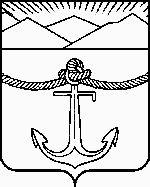 